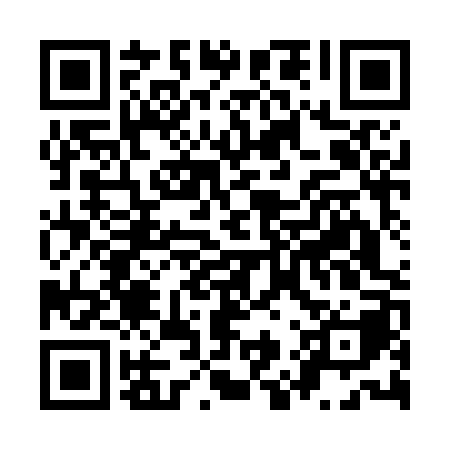 Ramadan times for Acquacalda, ItalyMon 11 Mar 2024 - Wed 10 Apr 2024High Latitude Method: Angle Based RulePrayer Calculation Method: Muslim World LeagueAsar Calculation Method: HanafiPrayer times provided by https://www.salahtimes.comDateDayFajrSuhurSunriseDhuhrAsrIftarMaghribIsha11Mon4:494:496:1712:104:196:046:047:2712Tue4:484:486:1612:104:206:056:057:2813Wed4:464:466:1412:104:216:066:067:2914Thu4:444:446:1312:094:226:076:077:3015Fri4:434:436:1112:094:226:086:087:3116Sat4:414:416:0912:094:236:096:097:3217Sun4:394:396:0812:084:246:106:107:3318Mon4:384:386:0612:084:256:116:117:3419Tue4:364:366:0512:084:256:126:127:3520Wed4:354:356:0312:084:266:126:127:3621Thu4:334:336:0212:074:276:136:137:3722Fri4:314:316:0012:074:276:146:147:3823Sat4:294:295:5912:074:286:156:157:3924Sun4:284:285:5712:064:296:166:167:4025Mon4:264:265:5512:064:296:176:177:4126Tue4:244:245:5412:064:306:186:187:4327Wed4:234:235:5212:054:316:196:197:4428Thu4:214:215:5112:054:316:206:207:4529Fri4:194:195:4912:054:326:216:217:4630Sat4:174:175:4812:054:336:226:227:4731Sun5:165:166:461:045:337:237:238:481Mon5:145:146:451:045:347:247:248:492Tue5:125:126:431:045:347:257:258:503Wed5:105:106:421:035:357:267:268:524Thu5:095:096:401:035:367:277:278:535Fri5:075:076:391:035:367:287:288:546Sat5:055:056:371:035:377:297:298:557Sun5:035:036:361:025:377:307:308:568Mon5:025:026:341:025:387:317:318:579Tue5:005:006:331:025:397:317:318:5910Wed4:584:586:311:015:397:327:329:00